会員名簿　　　　　　　　　　　　　　団体名　　　　　　　　　　　　　　　　令和　　　年　　　月　　　日　現在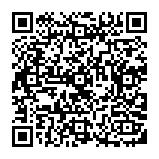 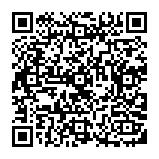 No.氏名　／　居住地性別年齢現在の状況（○で囲む）個人登録番号市内・市外（　　　　　　市）男・女・就業している（ 市内 ／ 市外 ）・学生（小・中・高・大）・その他（　　　　　　　　　　）市内・市外（　　　　　　市）男・女・就業している（ 市内 ／ 市外 ）・学生（小・中・高・大）・その他（　　　　　　　　　　）市内・市外（　　　　　　市）男・女・就業している（ 市内 ／ 市外 ）・学生（小・中・高・大）・その他（　　　　　　　　　　）市内・市外（　　　　　　市）男・女・就業している（ 市内 ／ 市外 ）・学生（小・中・高・大）・その他（　　　　　　　　　　）市内・市外（　　　　　　市）男・女・就業している（ 市内 ／ 市外 ）・学生（小・中・高・大）・その他（　　　　　　　　　　）市内・市外（　　　　　　市）男・女・就業している（ 市内 ／ 市外 ）・学生（小・中・高・大）・その他（　　　　　　　　　　）市内・市外（　　　　　　市）男・女・就業している（ 市内 ／ 市外 ）・学生（小・中・高・大）・その他（　　　　　　　　　　）市内・市外（　　　　　　市）男・女・就業している（ 市内 ／ 市外 ）・学生（小・中・高・大）・その他（　　　　　　　　　　）市内・市外（　　　　　　市）男・女・就業している（ 市内 ／ 市外 ）・学生（小・中・高・大）・その他（　　　　　　　　　　）市内・市外（　　　　　　市）男・女・就業している（ 市内 ／ 市外 ）・学生（小・中・高・大）・その他（　　　　　　　　　　）事務所記入欄　　構成員（　　　　）名　　　対象者（　　　　）名　　　非対象者（　　　　）名事務所記入欄　　構成員（　　　　）名　　　対象者（　　　　）名　　　非対象者（　　　　）名事務所記入欄　　構成員（　　　　）名　　　対象者（　　　　）名　　　非対象者（　　　　）名事務所記入欄　　構成員（　　　　）名　　　対象者（　　　　）名　　　非対象者（　　　　）名事務所記入欄　　構成員（　　　　）名　　　対象者（　　　　）名　　　非対象者（　　　　）名事務所記入欄　　構成員（　　　　）名　　　対象者（　　　　）名　　　非対象者（　　　　）名